7	النظر في أي تغييرات قد يلزم إجراؤها، تطبيقاً للقرار 86 (المراجَع في مراكش، (2002 لمؤتمر المندوبين المفوضين، بشأن "إجراءات النشر المسبق والتنسيق والتبليغ والتسجيل لتخصيصات التردد للشبكات الساتلية"، وفقاً للقرار 86 (Rev.WRC-07)، تيسيراً للاستخدام الرشيد والفعّال والاقتصادي للترددات الراديوية وأي مدارات مرتبطة بها، بما فيها مدار السواتل المستقرة بالنسبة للأرض؛7(D2)	الموضوع D2 – معلمات جديدة للتذييل 4 بشأن التحديثات الخاصة بالتوصية ITU-R S.1503مقدمةيتناول البند 7 من جدول أعمال المؤتمر WRC-23، الموضوع D2، تعديل بنود بيانات التذييل 4 من لوائح الراديو لتأييد إجراء تعديل على التوصية ITU-R S.1503-3.ووافق اجتماع لجنة الدراسات 4 بقطاع الاتصالات الراديوية، المعقود في 7 يوليو 2023، على تعديل التوصية ITU-R S.1503-3 المعنونة "وصف وظيفي لاستعماله في تطوير أدوات برمجية من أجل تحديد مدى توافق أنظمة أو شبكات الخدمة الثابتة الساتلية في مدارات غير مستقرة بالنسبة إلى الأرض مع الحدود المنصوص عليها في المادة 22 من لوائح الراديو" المرسلة لاعتمادها والموافقة عليها. وتتطلب بعض التغييرات المدخلة في إطار هذا التعديل بنود إضافية أو معدَّلة لبيانات التذييل 4 للوائح الراديو من أجل تنفيذها عمليا.المقترحاتالتذييـل 4 (REV.WRC-19)قائمة الخصائص التي تستعمل في تطبيق إجراءات الفصل III
وجداولها الإجماليةالملحـق 2خصائص الشبكات الساتلية أو المحطات الأرضية
أو محطات الفلك الراديوي2 (Rev.WRC-12)    حواشي الجداول A وB وC وDMOD	EUR/65A22A5/1#2013الجـدول Aالخصائص العامة للشبكة الساتلية أو النظام الساتلي أو المحطة الأرضية
أو محطة الفلك الراديوي(Rev.WRC-)     ــــــــــــــــــــــــــــــــــــــــــــــــــــــــــــــــــــــــــــــــــــــــــــــــ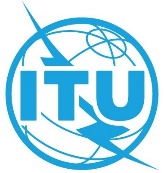 المؤتمر العالمي للاتصالات الراديوية (WRC-23)دبي، 20 نوفمبر – 15 ديسمبر 2023المؤتمر العالمي للاتصالات الراديوية (WRC-23)دبي، 20 نوفمبر – 15 ديسمبر 2023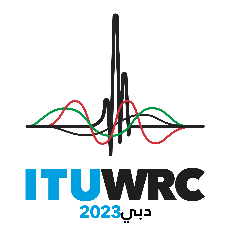 الجلسة العامةالجلسة العامةالإضافة 5
للوثيقة 65(Add.22)-Aالإضافة 5
للوثيقة 65(Add.22)-A31 أكتوبر 202331 أكتوبر 2023الأصل: بالإنكليزيةالأصل: بالإنكليزيةمقترحات أوروبية مشتركةمقترحات أوروبية مشتركةمقترحات أوروبية مشتركةمقترحات أوروبية مشتركةمقترحات بشأن أعمال المؤتمرمقترحات بشأن أعمال المؤتمرمقترحات بشأن أعمال المؤتمرمقترحات بشأن أعمال المؤتمر‎‎‎‎‎‎‎بند جدول الأعمال 7(D2)‎‎‎‎‎‎‎بند جدول الأعمال 7(D2)‎‎‎‎‎‎‎بند جدول الأعمال 7(D2)‎‎‎‎‎‎‎بند جدول الأعمال 7(D2)الفلك الراديويبنود التذييلبطاقة تبليغ مقدمة بشأن شبكة ساتلية في الخدمة الثابتة الساتلية بموجب التذييل 30B (المادتان 6 و8)بطاقة تبليغ مقدمة بشأن شبكة ساتلية (وصلة تغذية) بموجب التذييل 30A (المادتان 4 و5)بطاقة تبليغ مقدمة بشأن شبكة ساتلية في الخدمة الإذاعية الساتلية بموجب التذييل 30 (المادتان 4 و5)تبليغ أو تنسيق بشأن محطة أرضية (بما في ذلك التبليغ بموجب التذييلين 30A أو 30B)تبليغ أو تنسيق بشأن شبكة ساتلية أو نظام ساتلي
غير مستقرة/غير مستقر بالنسبة إلى الأرضتبليغ أو تنسيق بشأن شبكة ساتلية مستقرة بالنسبة إلى الأرض (بما في ذلك وظائف العمليات الفضائية بموجب المادة 2A من التذييلين 30 أو 30A)نشر مسبق بشأن شبكة ساتلية أو نظام ساتلي
غير مستقرة/غير مستقر بالنسبة إلى الأرض غير خاضعة/غير خاضع للتنسيق بموجب القسم II من المادة 9نشر مسبق بشأن شبكة ساتلية أو نظام ساتلي غير مستقرة/غير مستقر بالنسبة إلى الأرض خاضعة/خاضع للتنسيق بموجب القسم II
من المادة 9نشر مسبق بشأن شبكة ساتلية مستقرة بالنسبة إلى الأرضA - الخصائص العامة للشبكة الساتلية أو النظام الساتلي أو المحطة الأرضية أو محطة الفلك الراديويA - الخصائص العامة للشبكة الساتلية أو النظام الساتلي أو المحطة الأرضية أو محطة الفلك الراديويبنود التذييل..........................................14.Aفي حالة المحطات العاملة في نطاق تردد يخضع للأرقام 5C.22 أو 5D.22 أو 5F.22 أو 5L.22: أقنعة الطيف14.A14.A...........................................14.Aب.6Xمخطط القناع محدداً من حيث القدرة في عرض النطاق المرجعي كدالة لخط العرض والزاوية خارج المحور بين خط تسديد المحطة الأرضية غير المستقرة بالنسبة إلى الأرض والخط من المحطة الأرضية غير المستقرة بالنسبة إلى الأرض إلى نقطة على قوس المدار المستقر بالنسبة إلى الأرض.14.Aب.6.14.Aب.6......………………………..........14.Aج.4Xنمط القناع، من بين الأنماط التالية: (زاوية منطقة الاستبعاد القائمة على الأرض، الفرق في خط الطول، خط العرض)، أو (سمت الساتل، ارتفاع الساتل، خط العرض).14.Aج.4.14.Aج.4......………………………..........14.Aدلكل مجموعة من معلمات تشغيل النظام الساتلي غير المستقر بالنسبة إلى الأرضيتعين تقديمها، إذا بيَّن البند .4.Aب.6 مكرراً استخدام مجموعة موسعة من معلمات التشغيلملاحظة - يمكن أن تكون هناك مجموعات مختلفة من المعلمات في نطاقات تردد مختلفة، بيد أن النظام الساتلي غير المستقر بالنسبة إلى الأرض يستخدم مجموعة واحدة فقط من معلمات التشغيل في أي نطاق تردد.14.Aد.14.Aد......………………………...................................................